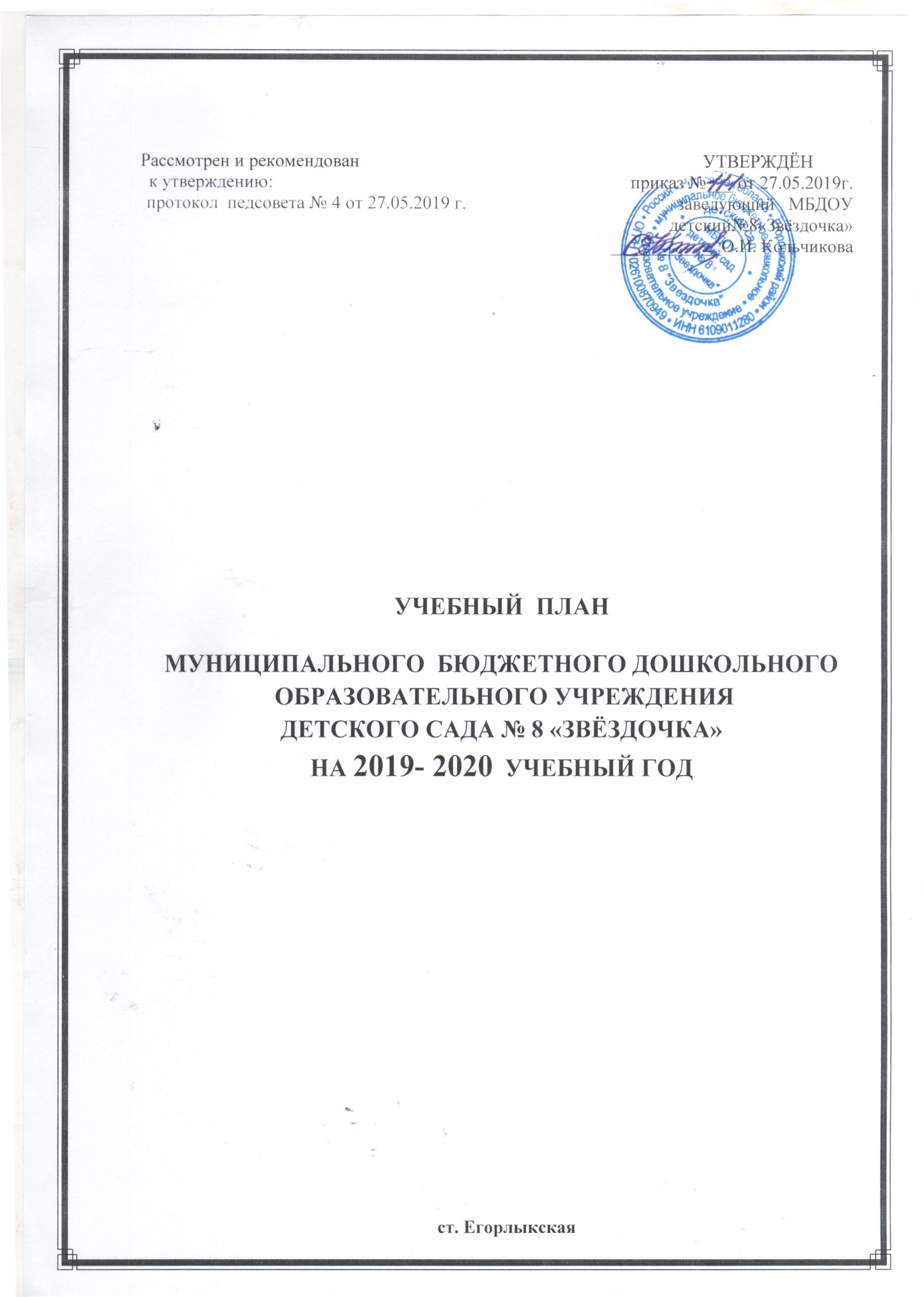 Рассмотрен и рекомендован                                                                           УТВЕРЖДЁН                                                                                                                                                             к утверждению:                                                                              приказ №___ от 27.05.2019г.                                                                                                                                              
протокол  педсовета № 4 от 27.05.2019 г.                                              заведующий   МБДОУ                                                                                                                   детский№8«Звёздочка»                                                                                                                                                                                                            ____________О.И. Кольчикова  УЧЕБНЫЙ  ПЛАНМУНИЦИПАЛЬНОГО  БЮДЖЕТНОГО ДОШКОЛЬНОГО ОБРАЗОВАТЕЛЬНОГО УЧРЕЖДЕНИЯ ДЕТСКОГО САДА № 8 «ЗВЁЗДОЧКА»НА 2019- 2020  УЧЕБНЫЙ ГОДст. ЕгорлыкскаяОбщие положения.     Учебный план муниципального  бюджетного дошкольного образовательного учреждения детского сада № 8 «Звёздочка»  (далее по тексту МБДОУ детский сад № 8 «Звёздочка» - документ, который определяет перечень, трудоемкость, последовательность и распределение по периодам обучения освоение содержания образовательной программы дошкольного образования, и примерной основой образовательной программы дошкольного образования «Детский сад – дом радости»»; периодов организации мониторинговых исследований по оценке качества реализации образовательной программы. Учебный план образовательной программы формируется в соответствии с:Федеральным Законом от 29.12.2012 № 273-ФЗ «Об образовании в Российской Федерации»;Федеральным государственным образовательным стандартом дошкольного образования, утверждённый приказом Министерства образования и науки РФ от 17 октября 2013 г. № 1155 (далее - ФГОС ДО);Порядком организации и осуществления образовательной деятельности по основным общеобразовательным программам – образовательным программам дошкольного образования, утвержденным приказом Министерства образования и науки РФ от 30 августа 2013 г. № 1014;СанПин 2.4.1.3049-13 «Санитарно-эпидемиологические требования к устройству, содержанию и организации   режима работы дошкольных образовательных организаций». (Постановление Главного государственного  санитарного врача РФ    от 27 августа 2015 г. N 41 "О внесении изменений в СанПиН 2.4.1.3049-13 "Санитарно-эпидемиологические требования к устройству, содержанию и организации режима работы дошкольных образовательных организаций").Постановление  Правительства Российской Федерации от 5 августа 2013 г. № 662 «Об осуществлении мониторинга системы образования».Уставом МБДОУОсновной образовательная программа  МБДОУ детского сада № 8 «Звёздочка»Примерной основной образовательной программой дошкольного образования «Детский сад – дом радости» Н.М. КрыловойКомплексной образовательной программой  «Теремок» для детей раннего дошкольного возраста Богоявленской М.Е., Бурениной А.И., Васюковой Н.Е., Волосовец и др.Региональой  программой  дошкольного образования «Родники Дона» Р.М. Чумичевой, О.Л. Ведмедь, Н.А. Платохиной. 1.3. Учебный план является частью образовательной программы дошкольного учреждения на 2016-2019 гг. (приказ МБДОУ детского сада № 8 «Звёздочка»  №155 от 29.08.2016г.) реализуемой в группах общеразвивающей направленности разрабатываемой образовательным учреждением самостоятельно в соответствии с ФГОС ДО.Учебный план является документом, консолидирующим структуру реализуемой программы дошкольного образования в различных инфраструктурных объектах образовательного учреждения.В ДОУ функционирует  4  разновозрастные группы:Сроки освоения образовательной программы МБДОУ детский сад № 8 «Звёздочка»Учебный план МБДОУ детский сад № 8 «Звёздочка» предусматривает следующие возможные сроки освоения образовательной программы МБДОУ, представленные в таблице:3. Требования к временной нагрузке учебного плана образовательной программы МБДОУ детского сада № 8 «Звёздочка»3.1. Учебный год в образовательном учреждении начинается 1 сентября 2019 года. 3.2. Учебный план предусматривает реализацию образовательной программы дошкольного образования, состоящей из обязательной части и части, формируемой участниками образовательного процесса, в полном режиме дня (10,5 - часового пребывания). 3.3. Учебный план регламентирует организацию образовательной деятельности в группах общеразвивающей направленности по пяти образовательным областям, предусмотренных ФГОС ДО, в следующих видах деятельности:непрерывной образовательной деятельности;совместной деятельности педагогов и воспитанников, регламентированной по      времени. 3.4. Учебный план по реализации основной образовательной программы ДОУ не превышает величину недельной образовательной нагрузки, установленную СанПиН 2.4.1.3049-13. 3.5. Распределение общего объёма нагрузки в течение дня по освоению учебного плана основной части образовательной программы: Для детей раннего возраста от 1,5 до 3 лет длительность непрерывной непосредственно образовательной деятельности не превышает 10 мин. Допускается осуществлять образовательную деятельность в первую и во вторую половину дня (по 8 - 10 минут). Допускается осуществлять образовательную деятельность на игровой площадке во время прогулки.Продолжительность непрерывной образовательной деятельности для детей от 3 до 4-х лет - не более 15 минут, для детей от 4-х до 5-ти лет - не более 20 минут, для детей от 5 до 6-ти лет - не более 25 минут, а для детей от 6-ти до 7-ми лет - не более 30 минут.Максимально допустимый объем образовательной нагрузки в первой половине дня в младшей и средней группах не превышает 30 и 40 минут соответственно, а в старшей и подготовительной - 45 минут и 1,5 часа соответственно. В середине времени, отведенного на непрерывную образовательную деятельность, проводят физкультурные минутки. Перерывы между периодами непрерывной образовательной деятельности - не менее 10 минут.4. Структура учебного плана образовательной программы4.1. В соответствии с видами деятельности, предусмотренными ФГОС ДО, в структуру учебного плана образовательной программы входят компоненты, представленные в таблице:Основные компоненты учебного плана 4.2. Учебным планом определяются дисциплины по реализации содержания пяти образовательных областей (направлений развития детей) основной части образовательной программы МБДОУ детский сад №29 «Солнышко».     Наименование дисциплин, реализуемых в непрерывной образовательной деятельности (далее по тексту НОД) и в совместной деятельности взрослых и детей, регламентированной по времени (далее по тексту СД ВиД), интеграция их содержания, и сокращённые наименования, используемые при составлении рабочих программ воспитателей и музыкального руководителя представлены в таблице:Дисциплины по реализации основной части образовательной программы4.3. Учебный план предусматривает периоды организации мониторинговых исследований по оценке качества реализации образовательной программы, включающих: проведение исследований по оценке эффективности реализации ОП ДО «Радуга» во всех группах дошкольного учреждения и оценке сформированной учебной готовности для дошкольников подготовительного возраста.         В соответствии с разделом 1.3. «Планируемые результаты освоения программы» и раздела 1.4. «Развивающее оценивание качества образовательной деятельности по Программе» проводится оценка индивидуального развития детей. Такая оценка проводится педагогическими работниками в рамках педагогической диагностики (оценки индивидуального развития детей дошкольного возраста, связанной с оценкой эффективности педагогических действий и лежащей в основе их дальнейшего планирования) и устанавливаются сроки осуществления процедур  педагогической диагностики (мониторинга) представленные в таблице:Сроки осуществления процедур  педагогической диагностики (мониторинга)5. Дополнительные характеристики реализации учебного плана.    В целях реализации основной части образовательной программы для обеспечения построения образовательного процесса с учётом индивидуальных особенностей и личных интересов воспитанников ДОУ осуществляет деление групп на подгруппы. Список воспитанников в подгруппах закрепляется решением совещания при заведующем учреждения.    Учебная нагрузка педагогических работников определяется в соответствии с приказом Министерства образования и науки Российской Федерации от 22.12.2014 г.№1601 «О продолжительности рабочего времени (нормах часов педагогической работы за ставку заработной платы) педагогических работников и о порядке определения учебной нагрузки педагогических работников, оговариваемой в трудовом договоре на основании учебных планов образовательной программы и рабочими программами педагогов. 6. Режим реализации учебного плана.    Образовательная программа реализуется в режиме пятидневной рабочей недели. Учебный план составлен с учётом рабочих недель и количества рабочих дней по триместрам. С учетом начала учебного года в образовательной организации с 02.09.2019г., учебный план программы предусматривает следующее распределение по триместрам, представленное в таблице:Непрерывная образовательная деятельность в МБДОУ детский сад №8 «Звёздочка» на 2019-2020 уч.годСетка организованной образовательной деятельноти эстетически-оздоровительного цикла в летний оздоровительный период 2019-2020 уч.годаУчебный план непрерывной образовательной деятельности исовместной деятельности взрослых и детей в одновозрастной группе общеразвивающей направленности для детей раннего возраста «Звёздочки»  по реализации образовательнойпрограммы, регламентированных по времени и частоте в течение 10,5 часового режимаУчебный план непрерывной образовательной деятельности исовместной деятельности взрослых и детей в разновозрастной группе общеразвивающей направленности для детей младшего дошкольного возраста «Ягодки» по реализации образовательной программы,регламентированных по времени и частоте в течение 10,5 часового режимаУчебный план непрерывной образовательной деятельности исовместной деятельности взрослых и детей в разновозрастной группе общеразвивающей направленности для детей среднего дошкольного возраста «Осьминожки» по реализации образовательной программы, регламентированных по времени и  частоте в течение 10,5 часового режима.Учебный план непрерывной образовательной деятельности исовместной деятельности взрослых и детей в разновозрастной группе общеразвивающей направленности для детей старшего дошкольного возраста «Озорные казачата»  по реализации образовательной программы, регламентированных по времени и частоте в течение 10,5 часового режима* В летний оздоровительный период  (ЛОП) проводятся занятия эстетически – оздоровительного цикла, поэтому  расчёт  произведён с учётом данного периода.     Вариативная часть образовательной программы, формируемая участниками образовательных отношений, обеспечивает реализацию индивидуальных потребностей воспитанников и осуществляется в соответствии с планами реализации разрабатываемых педагогами исследовательских, досуговых, творческих проектов, тематика которых учитывает ситуации детских интересов/предпочтений, приоритетные направления культурно-исторической ситуации Егорлыкского района, Ростовской области, государства.       Время, отведенное на реализацию вариативной части образовательной программы, не учитывается при определении максимально допустимой недельной нагрузки воспитанников.       Вариативная часть образовательной программы реализуется в свободной совместной деятельности педагогов и воспитанников и самостоятельной деятельности воспитанников, а также в рамках кружковой работы.        В рамках совместной кружковой деятельности, 2 раза в неделю, во второй половине дня, по скользящему графику, вне  основного времени работы педагога, для детей организованы кружки:    Количество, время проведения, продолжительность периода дополнительной образовательной деятельности соответствуют требованиям СанПин 2.4.1.304913     Кружковые занятия проводятся в игровой и диалоговой форме с элементами ручного художественного и декоративно-прикладного труда, рисования, конструирования, слушания музыки,  чтения художественной литературы, театрализации,  знакомства с календарными народными праздниками, использовании словесных, подвижных и хороводных игр,   игр-забав, оформлении тематических выставок детского творчества и уголков для детей и семей воспитанников.     Гармоничное сочетание индивидуальных, подгрупповых и  фронтальных форм организации кружковой деятельности обеспечивает их  инновационность и целостность.       Содержание работы кружка «Донские ложкари» раскрыто в рабочей программе педагога, которая разработана в соответствии с программой  по музыкальному воспитанию детей дошкольного возраста «Ладушки» И. Каплуновой, И. Новоскольцевой,  на основе методического пособия  И. Каплуновой «Ансамбль ложкарей». И представляет собой уникальную разработку программы обучения детей игре на русских народных шумовых инструментах, простейшим способам и приемам игры на русских ложках, на основе  уникального  музыкального материала, простых и доступных для детского исполнения произведениях, содействующих воспитанию у детей любви и уважения к народной музыке, народным традициям, развивающих творческий потенциал каждого ребенка, способствующих развитию исполнительских артистических качеств.     Содержание работы кружка «Озорные казачата» раскрыто в рабочей программе педагога.  В основе программы лежит региональная программа дошкольного образования «Родники Дона» Р.М. Чумичевой, О.Л. Ведмедь, Н.А. Платохиной.   Образовательный процесс в рамках кружка построен на решении задач патриотического, нравственного, трудового и эстетического воспитания детей дошкольного возраста. Вся работа построена на народном календаре, годичном цикле жизни казаков. Она включает в себя постепенное знакомство ребенка одновременно в единой цепочке с речью, обычаями, праздниками, обрядами, рукоделием, ремеслами, историей, культурой, т.е. это системное основание для развития личности ребенка с опорой на универсальные духовные ценности, выработанные казаками на протяжении многих веков.Работа кружка строится на приобщении детей к исторической памяти: бережное сохранение уже сформировавшихся традиций и их творческое переосмысление в новых условиях.       В основу технологии  реализации образовательных задач легли важнейшие подходы казачьей педагогики, а точнее:целостное восприятие мира;духовно-нравственное воспитание, как основа деятельной и саморазвивающейся личности;выработка скорости мышления, адекватная реакция на внезапно изменившуюся обстановку и появление чего-то нового по принципу: увидел-осознал-сделал;творческое и целостное освоение казачьей культуры во всех ее великих образцах – от казачьих мелодий, исполняемых на народных инструментах до произведений современных донских композиторов, легенд о славе казачьей, былых походах, битвах и героях, пословиц и поговорок,   знакомство с традициями,  обрядами казаков,  вовлечение  детей и взрослых в организацию и  проведение  праздников, состязаний, гуляний и досугов по сезонным циклам:    Объём части, формируемой участниками образовательных отношений, не более 40%.   №Название    группыКоличество   детей в группах общеразвивающей направленности1.Группа раннего возраста «Звёздочки» (1,6-3года)11чел.2.Младшая  дошкольная группа «Ягодки»  (3 - 4 года)20 чел.3.Средняя разновозрастная дошкольная группа «Осьминожки (4-5лет)20 чел.4.Старшая дошкольная группа «Озорные казачата» (6-7лет)19чел.Структурное подразделениеДанные освоения ПрограммыДанные освоения ПрограммыДанные освоения ПрограммыСтруктурное подразделениевозраст на начало обучениявозраст завершения обучениявозможная длительность обученияГруппы общеразвивающей направленности1,67 лет (7,6 лет)до 5 летФормы организации образовательной деятельности1. Непрерывная образовательная деятельность Учебный план непрерывной образовательной деятельности по реализации пяти образовательных областей основной образовательной программы регламентированных по времени и частотеФормы организации образовательной деятельности2. Совместная деятельность детей и педагогов регламентируемая по времениУчебный план совместной деятельности детей и взрослых по реализации образовательной программы, в течение 10,5 часового режима работы образовательного учреждения по реализации пяти образовательных областей основной образовательной программы регламентированных по времени и частотеОбразовательная область (направ-ление развития детей)Наименование дисциплины(НОД и СД ВиД)Наименование дисциплины(НОД и СД ВиД)Образовательная область (направ-ление развития детей)Полное наименованиеСокращённое наименованиеПознавательное развитие1. Непрерывно образовательная деятельность Формирование элементарных математических представлений /сенсорикаНОД СенсорикаМатематикаПознавательное развитие2. Непрерывно образовательная деятельность Ознакомление  с окружающим НОД  Ознак. с окруж.Познавательное развитиеНепрерывно образовательная деятельность КонструированиеНОД КонструированиеРечевое развитие1.Непрерывно образовательная деятельность  Развитие речиНОД РРРечевое развитие2. Непрерывно образовательная деятельность Знакомство с художественной литературой НОД  Худ. лит-раРечевое развитие3. Непрерывно образовательная деятельность ГрамотаНОД ГрамотаХудожественно - эстетическое развитие1.Непрерывно образовательная деятельность Музыкальная деятельность НОД МузыкаХудожественно - эстетическое развитие2.Непрерывно образовательная деятельность ЛепкаНОД ЛепкаХудожественно - эстетическое развитие3.Непрерывно образовательная деятельность РисованиеНОД РисованиеХудожественно - эстетическое развитие4. Непрерывно образовательная деятельность Аппликация/  ручной трудНОД Аппликация/ ручной трудХудожественно - эстетическое развитие5. Совместная деятельность взрослого и ребёнка Музыкальный досуг (праздники, развлечения)СД ВиД  Муз.досугХудожественно - эстетическое развитие6. Совместная деятельность взрослого и ребёнка Художественно-эстетическое развитиеСД ВиД  Театр.деят -тьФизическое развитие1.Непрерывно образовательная деятельность Физическое развитие (физическое развитие на  воздухе)НОД физическое развитиеНОД физическое развитие на  воздухеФизическое развитие2. Совместная деятельность взрослого и ребёнка Физкультурный досуг СД ВиД Физкульт. досугСоциально- коммуникативное развитиеСовместная деятельность взрослых и детей; Самостоятельная деятельность детей.СД ВиД, Сам. деят-тьПроцедурыПериоды проведения мониторинговых процедурПедагогическая диагностика динамики эффективности реализуемой образовательной программы ДОУсентябрь 2019г.; май 2020г. Оценка сформированности учебной готовности выпускников ДОУмай 2020г.Анкетирование родителей по удовлетворённости качеством образовательной  деятельности в ДОУапрель 2020г.Первый триместрПервый триместрПервый триместрВторой триместрВторой триместрВторой триместрТретий триместрТретий триместрТретий триместрЧетвёртый триместрЧетвёртый триместрЧетвёртый триместрмесяцКол. НедельКол. ДнеймесяцКол. НедельКол. ДнеймесяцКол. НедельКол. ДнеймесяцКол. НедельКол. ДнейСентябрь4,121Декабрь4,222Март4,222Июнь4,121Октябрь4,323Январь3,220Апрель4,222Июль00Ноябрь4,121Февраль3,419Май3,419Август4,121Итого:12,565Итого:10,861Итого:11,863Итого:8,2422019/20202019/20202019/2020Количество рабочих недельКоличество рабочих недельКоличество рабочих недельКоличество рабочих недельКоличество рабочих днейКоличество рабочих днейКоличество рабочих днейКоличество рабочих днейКоличество рабочих днейВсего:Всего:Всего:43,3 43,3 43,3 43,3 231231231231231ГрВремяпонедельникВремявторникВремясредаВремячетвергВремяпятницаГр. ран.вз.9.009.109.209.30конструированиефизическое развитие9.009.109.209.30музыкасенсорика9.009.109.209.30развитие речи / худ.лит-ралепка9.009.109.209.30рисованиефизическое развитие9.009.109.259.35ознак.с окруж. музыка         Младшая группа группа9.009.159.259.40музыкаконструирование9.009.159.259.40развитие речи/худ.лит-рамузыка9.009.159.259.40математика физическое развитие9.009.159.259.40ознак. с окруж./аппликацияфизическое развитие9.009.159.259.40лепка/рисованиефизическое развитиеСредняя группа  9.009.209. 309.50конструирование музыка9.009.209.309.50развитие речи/ худ. лит-рафизическое развитие на воздухе9.009.209.309.50математика физическое развитие9.009.209.309.50физическое развитиеознак.с окруж.9.009.209.309.50музыкаизодеятельностьСтаршая  группа9.009.259.359.55конструирование физическое развитие на воздухе9.009.209.4510.10развитие речи/ грамотамузыка9.009.209.309.50физическое развитие математика9.009.209.309.50ознак. с окруж./ худ.лит-рафизическое развитие9.009.259.4010.05изодеятельностьмузыкаГрвремяпонедельниквремявторниквремясредавремячетвергвремяпятницаГр. ран.вз.9.009.109.209.30конструированиефизическое развитие9.009.109.209.30музыкасенсорика9.009.109.209.30развитие речи / худ.лит-ралепка9.009.109.209.30рисованиефизическое развитие9.009.109.259.35ознак. с окруж.музыка               Младшая  группа9.009.159.209.35музыка конструирование9.009.15  9.209.35 развитие речи/худ.лит-рамузыка9.009.159.209.35математика физическое развитие9.009.159.209.35ознак.с окруж./аппликацияфизическое развитие9.009.159.209.35лепка/рисованиефизическое развитиеСредняя группа  9.009.209. 309.50конструирование музыка9.009.209.309.50развитие речи/ худ.лит-рафизическое развитие на воздухе9.009.209.309.50математика физическое развитие9.009.209.309.50физичесфкое развитиеознак.с окруж.9.009.209.309.50музыкаизодеятельностьСтаршая  группа9.009.259.309.50конструирование физическое развитие на воздухе9.009.209.4010.00развитие речи/ грамотамузыка9.009.209.309.50физическое развитие математика9.009.209.309.50ознак. с окруж./ худ. лит-рафизическое развитие9.009.259.4010.00изодеятельностьмузыкаФормыдеятельностиКоличествоКоличествоКоличествоКоличествоОбщая  продолжительностьОбщая продолжительностьОбщая  продолжительностьОбщая продолжительностьОбщая  продолжительностьОбщая продолжительностьОбщая  продолжительностьОбщая продолжительностьФормыдеятельностинеде-лямесяц(4 недели)Год (11месяцев)Год (11месяцев)Неделя/минутМесяц/минут, часМесяц/минут, часГод / часов(11месяцев)Образовательная область «Познавательное развитие»	Образовательная область «Познавательное развитие»	Образовательная область «Познавательное развитие»	Образовательная область «Познавательное развитие»	Образовательная область «Познавательное развитие»	Образовательная область «Познавательное развитие»	Образовательная область «Познавательное развитие»	НОД Сенсорика14363610 мин40 мин40 мин6 час.НОД Ознакомление с окружающим14363610 мин40 мин40 мин6 час.Образовательная область «Речевое развитие»Образовательная область «Речевое развитие»Образовательная область «Речевое развитие»Образовательная область «Речевое развитие»НОД Развитие речи0,52181820 мин20 мин3 час.НОД Ознакомление с худо-жественной литературой0,52181820 мин20 мин3 час.Совместная деятельность взрослого и детейСовместная деятельность взрослого и детейСовместная деятельность взрослого и детейСовместная деятельность взрослого и детей по комму-никации, речевому развитию520220220не более 15 минут5 час.50 мин.5 час.50 мин.18час. 30 мин.Совместная деятельность взрослого и детей по ознаком-лению с худож. литературой520220220не более 15 минут5 час.50 мин.5 час.50 мин.18час. 30 мин.Образовательная область «Художественное – эстетическое развитие»/+ ЛОП*Образовательная область «Художественное – эстетическое развитие»/+ ЛОП*Образовательная область «Художественное – эстетическое развитие»/+ ЛОП*Образовательная область «Художественное – эстетическое развитие»/+ ЛОП*Образовательная область «Художественное – эстетическое развитие»/+ ЛОП*Образовательная область «Художественное – эстетическое развитие»/+ ЛОП*Образовательная область «Художественное – эстетическое развитие»/+ ЛОП*Образовательная область «Художественное – эстетическое развитие»/+ ЛОП*Образовательная область «Художественное – эстетическое развитие»/+ ЛОП*НОД Рисование1436/836/810 мин40 мин40 мин7ч. 20минНОД Лепка1436/836/810 мин40 мин40 мин7ч.20минНОД Конструирование1436/836/840 мин40 мин7ч.20минНОД Музыкальное2872/1672/1620 мин1ч.20 мин.1ч.20 мин.14ч. 40м. минСовместная деятельность взрослого и ребёнкаСовместная деятельность взрослого и ребёнкаСовместная деятельность взрослого и ребёнкаСовместная деятельность взрослого и ребёнкаСовместная деятельность взрослого и ребёнкаСовместная деятельность взрослого и ребёнкаСовместная деятельность взрослого и ребёнкаСовместная деятельность взрослого и ребёнкаСовместная деятельность взрослого и ребёнкаМузыкальные досуги, праздники, развлечения133333не более 15 минут45мин.45мин. 8ч.25мин.Совместная конструктивно - модельная деятельность520220220не более 15 минут5 час.50 мин.5 час.50 мин.18час. 30 мин.Образовательная область «Социально – коммуникативное развитие»Образовательная область «Социально – коммуникативное развитие»Образовательная область «Социально – коммуникативное развитие»Образовательная область «Социально – коммуникативное развитие»Образовательная область «Социально – коммуникативное развитие»Образовательная область «Социально – коммуникативное развитие»Образовательная область «Социально – коммуникативное развитие»Образовательная область «Социально – коммуникативное развитие»Образовательная область «Социально – коммуникативное развитие»Совместная деятельность взрослого и детейСовместная деятельность взрослого и детейСовместная деятельность взрослого и детейСовместная деятельность взрослого и детейСовместная деятельность взрослого и детейСовместная деятельность взрослого и детейСовместная деятельность взрослого и детейСовместная деятельность взрослого и детейСовместная деятельность взрослого и детейСовместная деятельность взрослого и детей 520220220не более 15 минут5 час.50 мин.5 час.50 мин.18час. 30 мин.Образовательная область «Физическое развитие»/+ ЛОП*Образовательная область «Физическое развитие»/+ ЛОП*Образовательная область «Физическое развитие»/+ ЛОП*Образовательная область «Физическое развитие»/+ ЛОП*Образовательная область «Физическое развитие»/+ ЛОП*Образовательная область «Физическое развитие»/+ ЛОП*Образовательная область «Физическое развитие»/+ ЛОП*Образовательная область «Физическое развитие»/+ ЛОП*Образовательная область «Физическое развитие»/+ ЛОП*НОД Физическое развитие2872/1672/1620 мин1ч.20 мин.1ч.20 мин.14ч. 40 минСовместная деятельность взрослого и детейСовместная деятельность взрослого и детейСовместная деятельность взрослого и детейСовместная деятельность взрослого и детейСовместная деятельность взрослого и детейСовместная деятельность взрослого и детейСовместная деятельность взрослого и детейСовместная деятельность взрослого и детейСовместная деятельность взрослого и детейСпортивные праздники11111до 15 мин15 мин.15 мин.2ч.45 мин.Утренняя гимнастика52022022025 мин1 час.50 мин.1 час.50 мин.16час. 50 мин.Гимнастика пробуждения520220220 25 мин1 час.50 мин.1 час.50 мин.16час. 50 мин.Итого НОД: 10404164161ч. 40мин6ч. 40мин.6ч. 40мин.60ч./9ч.20мин.ФормыдеятельностиКоличествоКоличествоКоличествоКоличество          Общая  продолжительностьОбщая продолжительность          Общая  продолжительностьОбщая продолжительность          Общая  продолжительностьОбщая продолжительностьФормыдеятельностинеде-лямесяц(4 недели)Год 11месяцев)Год 11месяцев)Неделя/минутМесяц/минут, часГод / часов(11месяцев)Образовательная область «Познавательное развитие»Образовательная область «Познавательное развитие»Образовательная область «Познавательное развитие»Образовательная область «Познавательное развитие»Образовательная область «Познавательное развитие»Образовательная область «Познавательное развитие»Образовательная область «Познавательное развитие»НОД Сенсорика14363615 мин1ч.9ч.НОД Ознакомление с окружающим0,52181815 мин30 мин4ч. 30 минОбразовательная область «Речевое развитие»Образовательная область «Речевое развитие»Образовательная область «Речевое развитие»Образовательная область «Речевое развитие»НОД Развитие речи0,52181815 мин30 мин4ч.30 минНОД Ознакомление с худо-жественной литературой0,52181815 мин30 мин4ч.30 минСовместная деятельность взрослого и детейСовместная деятельность взрослого и детейСовместная деятельность взрослого и детейСовместная деятельность взрослого и детей по комму-никации, речевому развитию520220220не более 15 минут5 час.50 мин.18час. 30 мин.Совместная деятельность взрослого и детей по ознаком-лению с худож. литературой520220220не более 15 минут5 час.50 мин.18час. 30 мин.Образовательная область «Художественное – эстетическое развитие»/+ ЛОП*Образовательная область «Художественное – эстетическое развитие»/+ ЛОП*Образовательная область «Художественное – эстетическое развитие»/+ ЛОП*Образовательная область «Художественное – эстетическое развитие»/+ ЛОП*Образовательная область «Художественное – эстетическое развитие»/+ ЛОП*Образовательная область «Художественное – эстетическое развитие»/+ ЛОП*Образовательная область «Художественное – эстетическое развитие»/+ ЛОП*Образовательная область «Художественное – эстетическое развитие»/+ ЛОП*НОД Рисование0,5218/818/815 мин30 мин/1ч6ч.30минНОД Лепка0,5218/818/815 мин30 мин/1ч6ч.30минНОД Аппликация0,5218/818/815 мин30 мин/1ч6ч.30минНОД Конструирование1436/836/815 мин1ч.11ч.НОД Музыкальное2872/1672/1630 мин2ч.22ч.Совместная деятельность взрослого и ребёнкаСовместная деятельность взрослого и ребёнкаСовместная деятельность взрослого и ребёнкаСовместная деятельность взрослого и ребёнкаСовместная деятельность взрослого и ребёнкаСовместная деятельность взрослого и ребёнкаСовместная деятельность взрослого и ребёнкаСовместная деятельность взрослого и ребёнкаМузыкальные досуги, праздники, развлечения133333не более 20 минут1час11 часовСовместная конструктивно - модельная деятельность520220220не более 20 минут6 час.40 мин.74ч. 20 мин.Образовательная область «Социально – коммуникативное развитие»Образовательная область «Социально – коммуникативное развитие»Образовательная область «Социально – коммуникативное развитие»Образовательная область «Социально – коммуникативное развитие»Образовательная область «Социально – коммуникативное развитие»Образовательная область «Социально – коммуникативное развитие»Образовательная область «Социально – коммуникативное развитие»Образовательная область «Социально – коммуникативное развитие»Совместная деятельность взрослого и детейСовместная деятельность взрослого и детейСовместная деятельность взрослого и детейСовместная деятельность взрослого и детейСовместная деятельность взрослого и детейСовместная деятельность взрослого и детейСовместная деятельность взрослого и детейСовместная деятельность взрослого и детейСовместная деятельность взрослого и детей 520220220не более 20 минут6 час.40 мин.74ч. 20 мин.Образовательная область «Физическое развитие»/+ ЛОП*Образовательная область «Физическое развитие»/+ ЛОП*Образовательная область «Физическое развитие»/+ ЛОП*Образовательная область «Физическое развитие»/+ ЛОП*Образовательная область «Физическое развитие»/+ ЛОП*Образовательная область «Физическое развитие»/+ ЛОП*Образовательная область «Физическое развитие»/+ ЛОП*Образовательная область «Физическое развитие»/+ ЛОП*НОД Физическое развитие312108/24108/2445 мин3ч.33ч.Совместная деятельность взрослого и детейСовместная деятельность взрослого и детейСовместная деятельность взрослого и детейСовместная деятельность взрослого и детейСовместная деятельность взрослого и детейСовместная деятельность взрослого и детейСовместная деятельность взрослого и детейСовместная деятельность взрослого и детейСпортивные праздники11111до 20 мин20 мин.3ч.40 мин.Утренняя гимнастика52022022050 мин3 ч.20 мин.36ч. 40 мин.Гимнастика пробуждения52022022050 мин3 ч.20 мин.36ч. 40 мин.Итого НОД: 10404324322ч. 30мин10ч./9ч.90ч./18ч.ФормыдеятельностиКоличествоКоличествоКоличествоКоличество          Общая  продолжительностьОбщая продолжительность          Общая  продолжительностьОбщая продолжительность          Общая  продолжительностьОбщая продолжительность          Общая  продолжительностьОбщая продолжительностьФормыдеятельностинеде-лямесяц(4 недели)Год11месяцев)Год11месяцев)Неделя/минутМесяц/минут, часМесяц/минут, часГод / часов(11месяцев)Образовательная область «Познавательное развитие»Образовательная область «Познавательное развитие»Образовательная область «Познавательное развитие»Образовательная область «Познавательное развитие»Образовательная область «Познавательное развитие»Образовательная область «Познавательное развитие»Образовательная область «Познавательное развитие»НОД Математика14363620 мин1ч.20мин.1ч.20мин.12ч. НОД Ознакомление с окружающим14363620 мин1ч.20мин.1ч.20мин.12ч. НОД Конструирование14363620 мин1ч.20мин.1ч.20мин.12ч. Образовательная область «Речевое развитие»Образовательная область «Речевое развитие»Образовательная область «Речевое развитие»Образовательная область «Речевое развитие»НОД Развитие речи0,52181820 мин40 мин40 мин6чНОД Ознакомление с худо-жественной литературой0,52181820 мин40 мин40 мин6чСовместная деятельность взрослого и детейСовместная деятельность взрослого и детейСовместная деятельность взрослого и детейСовместная деятельность взрослого и детей по комму-никации, речевому развитию520220220не более 20 минут6 час.40 мин.6 час.40 мин.73час. 20 мин.Совместная деятельность взрослого и детей по ознаком-лению с худож. литературой520220220не более 20 минут6 час.40 мин.6 час.40 мин.73час. 20 мин.Образовательная область «Художественное – эстетическое развитие»/+ ЛОП*Образовательная область «Художественное – эстетическое развитие»/+ ЛОП*Образовательная область «Художественное – эстетическое развитие»/+ ЛОП*Образовательная область «Художественное – эстетическое развитие»/+ ЛОП*Образовательная область «Художественное – эстетическое развитие»/+ ЛОП*Образовательная область «Художественное – эстетическое развитие»/+ ЛОП*Образовательная область «Художественное – эстетическое развитие»/+ ЛОП*Образовательная область «Художественное – эстетическое развитие»/+ ЛОП*Образовательная область «Художественное – эстетическое развитие»/+ ЛОП*НОД Рисование0,2519/89/820 мин20 мин/20 мин/5ч.40мин.НОД Лепка0,2519/89/820 мин20 мин20 мин5ч.40мин.НОД Аппликация0,2519/89/820 мин20 мин20 мин5ч.40мин.НОД ручной труд0,2519/89/820 мин20 мин20 мин5ч.40мин.НОД Музыкальное2872/1672/1640 мин2ч.40мин.2ч.40мин.32ч.20мин...Совместная деятельность взрослого и ребёнкаСовместная деятельность взрослого и ребёнкаСовместная деятельность взрослого и ребёнкаСовместная деятельность взрослого и ребёнкаСовместная деятельность взрослого и ребёнкаСовместная деятельность взрослого и ребёнкаСовместная деятельность взрослого и ребёнкаСовместная деятельность взрослого и ребёнкаСовместная деятельность взрослого и ребёнкаМузыкальные досуги, праздники, развлечения13333320 минут1ч.1ч.11 ч.Совместная конструктивно - модельная деятельность52022022020 минут6 час.40 мин.6 час.40 мин.73ч. 20 мин.Образовательная область «Социально – коммуникативное развитие»Образовательная область «Социально – коммуникативное развитие»Образовательная область «Социально – коммуникативное развитие»Образовательная область «Социально – коммуникативное развитие»Образовательная область «Социально – коммуникативное развитие»Образовательная область «Социально – коммуникативное развитие»Образовательная область «Социально – коммуникативное развитие»Образовательная область «Социально – коммуникативное развитие»Образовательная область «Социально – коммуникативное развитие»Совместная деятельность взрослого и детейСовместная деятельность взрослого и детейСовместная деятельность взрослого и детейСовместная деятельность взрослого и детейСовместная деятельность взрослого и детейСовместная деятельность взрослого и детейСовместная деятельность взрослого и детейСовместная деятельность взрослого и детейСовместная деятельность взрослого и детейСовместная деятельность взрослого и детей 52022022020 минут6 час.40 мин.6 час.40 мин.73ч. 20 мин.Образовательная область «Физическое развитие»/+ ЛОП*Образовательная область «Физическое развитие»/+ ЛОП*Образовательная область «Физическое развитие»/+ ЛОП*Образовательная область «Физическое развитие»/+ ЛОП*Образовательная область «Физическое развитие»/+ ЛОП*Образовательная область «Физическое развитие»/+ ЛОП*Образовательная область «Физическое развитие»/+ ЛОП*Образовательная область «Физическое развитие»/+ ЛОП*Образовательная область «Физическое развитие»/+ ЛОП*НОД Физическое развитие312108/24108/24 1ч.4ч.4ч.52ч.Совместная деятельность взрослого и детейСовместная деятельность взрослого и детейСовместная деятельность взрослого и детейСовместная деятельность взрослого и детейСовместная деятельность взрослого и детейСовместная деятельность взрослого и детейСовместная деятельность взрослого и детейСовместная деятельность взрослого и детейСовместная деятельность взрослого и детейСпортивные праздники11111 20 мин20 мин.20 мин.3ч.40 мин.Утренняя гимнастика52022022050 мин3 ч.20 мин.3 ч.20 мин.36ч. 40 мин.Гимнастика пробуждения52022022050 мин3 ч.20 мин.3 ч.20 мин.36ч. 40 мин.Итого НОД: 10404324323ч. 20мин13ч. 20мин13ч. 20мин155ФормыдеятельностиКоличествоКоличествоКоличество          Общая  продолжительностьОбщая продолжительность          Общая  продолжительностьОбщая продолжительность          Общая  продолжительностьОбщая продолжительностьФормыдеятельностинеде-лямесяц(4 недели)Год(11месяцев)Неделя/минутМесяц/минут, часГод / часов(11месяцев)Образовательная область «Познавательное развитие»Образовательная область «Познавательное развитие»Образовательная область «Познавательное развитие»Образовательная область «Познавательное развитие»Образовательная область «Познавательное развитие»Образовательная область «Познавательное развитие»Образовательная область «Познавательное развитие»НОД Математика143620 мин1ч.20м12ч. НОД Ознакомление с окружающим0,52       1820 мин40 мин.6 чНОД Конструирование   1436   20 мин1ч.20мин.12ч.Образовательная область «Речевое развитие»Образовательная область «Речевое развитие»Образовательная область «Речевое развитие»Образовательная область «Речевое развитие»НОД Развитие речи 0,52       1820 мин40 мин.6 чНОД грамота0,52       1820 мин40 мин.6 чНОД Ознакомление с художест-венной литературой0,52       1820 мин40 мин.6 чСовместная деятельность взрослого и детейСовместная деятельность взрослого и детейСовместная деятельность взрослого и детейСД ВиДпо коммуникации, речевому развитию52022020 минут6 час.40 мин.73час. 20 мин.СД ВиД по ознакомлению с худож. литературой52022020 минут6 час.40 мин.73час. 20 мин.Образовательная область «Художественное – эстетическое развитие» + ЛОП*Образовательная область «Художественное – эстетическое развитие» + ЛОП*Образовательная область «Художественное – эстетическое развитие» + ЛОП*Образовательная область «Художественное – эстетическое развитие» + ЛОП*Образовательная область «Художественное – эстетическое развитие» + ЛОП*Образовательная область «Художественное – эстетическое развитие» + ЛОП*Образовательная область «Художественное – эстетическое развитие» + ЛОП*НОД Рисование0,2519/820 мин20 мин5ч 40 минНОД Лепка0,2519/820 мин20мин5ч 40 минНОД Аппликация0,2519/820 мин20 мин5ч 40 минНОД  Ручной труд0,2519/820 мин20 мин5ч 40 минНОД Музыкальное2872/1650 мин3ч.20мин.36ч..40минСовместная деятельность взрослого и ребёнкаСовместная деятельность взрослого и ребёнкаСовместная деятельность взрослого и ребёнкаСовместная деятельность взрослого и ребёнкаСовместная деятельность взрослого и ребёнкаСовместная деятельность взрослого и ребёнкаСовместная деятельность взрослого и ребёнкаЛепка0,251920 мин20 мин3ч.10минАппликация0,251920 мин20 мин3ч.10минРучной труд0,251920 мин20 мин3ч.10минМузыкальные досуги, праздники,развлечения133325 минут1ч.15мин.14ч.15мин.Совместная конструктивно - модельная деятельность52022020 минут6 час.40 мин.73ч. 20 мин.Совместная деятельность взрослого и детейСовместная деятельность взрослого и детейСовместная деятельность взрослого и детейСовместная деятельность взрослого и детейСовместная деятельность взрослого и детейСовместная деятельность взрослого и детейСовместная деятельность взрослого и детейСовместная деятельность взрослого и детей 52022020 минут6 час.40 мин.73ч. 20 мин.Образовательная область «Физическое развитие» + ЛОП*Образовательная область «Физическое развитие» + ЛОП*Образовательная область «Физическое развитие» + ЛОП*Образовательная область «Физическое развитие» + ЛОП*Образовательная область «Физическое развитие» + ЛОП*Образовательная область «Физическое развитие» + ЛОП*Образовательная область «Физическое развитие» + ЛОП*НОД Физическое развитие312108/241ч.15мин5ч.45ч./10ч.Совместная деятельность взрослого и детейСовместная деятельность взрослого и детейСовместная деятельность взрослого и детейСовместная деятельность взрослого и детейСовместная деятельность взрослого и детейСовместная деятельность взрослого и детейСовместная деятельность взрослого и детейСпортивные праздники111 25 мин25 мин.3ч.40 мин.Утренняя гимнастика52022050 мин3 ч.20 мин.36ч. 40 мин.Гимнастика пробуждения52022050 мин3 ч.20 мин.36ч. 40 мин.Итого НОД: 10404323ч. 45 мин15ч./15ч.132ч./30ч.№ Формы работыНаправление деятельностиМетодическое обеспечениеКоличество обучающихся/возрастОтветственные 1Кружок«Донскиеложкари»художественно-эстетическое развитиеРабочая программа педагога12-15 чел(5-7 лет)Музыкальный руководительНабиева Т.А.2Кружок«Озорные казачата»духовно-нравственноевоспитаниеРабочая программа педагога12-15 чел(5-7 лет)Воспитатель Науменко Н.В.